Moving 
Stories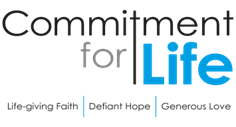 Committed to supporting our global partners BANGLADESHShumana Akhter Aisha's home in Sylhet was surrounded by a sea of water on a newly formed makeshift island. "The water was sweeping away everything. It was raining heavily along with thunder," said Shumana.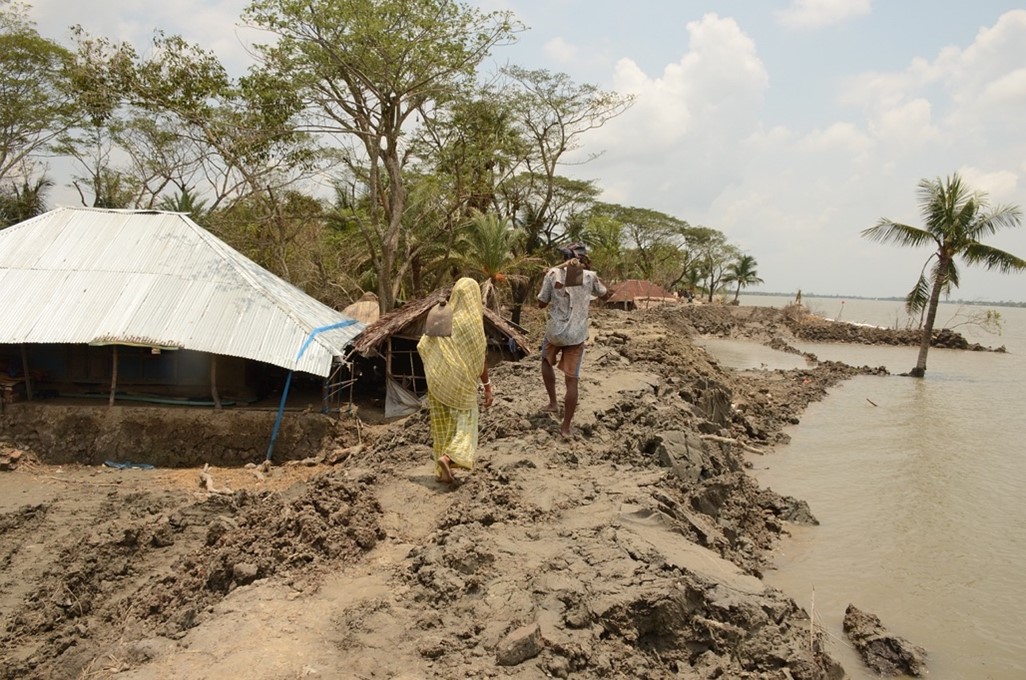 Sylhet normally has 840mm of rain in June. But in June 2022 it was soaked by more than 1,500mm. Erratic weather patterns will get worse in Bangladesh, one of the world's most climate vulnerable nations. The UN estimates that by 2050, 17% of the country will be submerged by rising sea levels. 20 million people will have lost their home.Our partner Christian Aid is calling on world leaders to commit more to climate finance.“Governments urgently need to take further action at home and internationally, to cut emissions, and adapt to the effects of climate change. And where the impacts go beyond what people can adapt to, the loss and damage fund must be resourced to compensate the poorest countries for the effects of a crisis that isn’t of their making,” said Patrick Watt, Chief Executive of Christian Aid. Commitment for Life supports the call for governments to radically increase their climate budgets and commit to relentless climate action, particularly in support of climate vulnerable nations like Bangladesh.